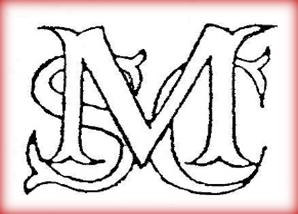 STRATEGIC PLAN2018“OUR PLAN FOR THE FUTURE”Prepared byMSC Board of Management - Strategic Plan Sub CommitteeJanuary 2018Updated 10/6/2021TABLE OF CONTENTS						     	Page1.   Introduction and Background					32.   Club Background							43.   MSC Section Reports by Stakeholders			54.   SWOT Analysis							65.   Club Vision and Values						96.   Strategic Objectives						107.   Action Strategies							111.  Introduction and BackgroundLocated in the Perth Hills at the town of Mundaring we are a sporting and recreation Club and a “not-for-profit” organisation.  We (as a Club) provide facilities and the opportunity for members and the community to participate in sporting and recreational activities, currently Lawn Bowls, Disc Golf and Golf.Our facilities include:A common licensed clubhouseAn 18 hole golf course with sand greensTwo synthetic carpet surfaced bowling greensAn 18 hole disc golf course built within the golf course first 9 holes.   Currently the Club is in good financial health.  This was not always the case and only through the efforts of past members and Club management has the Club survived to become the healthy sporting venue it is today. This Strategic Plan is intended to provide a view of the Club as it stands today and where it intends to be in the future in the short, medium and longer term. This is built from the prioritised opinions and aspirations of our members.  Targeted goals are identified to help achieve this vision. Aims of the Strategic Plan are to:Capture and summarise the collective vision we have for our Club’s futureIdentify key goals to achieve our visionEnsure that we prioritise our infrastructure spending rather than making isolated monetary outlays on projects which don’t achieve our goals and waste resourcesEnsure we don’t put the Club’s existence at threat with unrestrained spending.Understand challenges presented by the changing environment we operate in and adapt as required to continue on as a successful Club.2.  Club BackgroundOUR JOURNEY SO FARPrevious to the establishment of the Mundaring Sporting Club (MSC) at its present site, both the Golf and Bowls Clubs were quite active as separate entities in the district.  The Bowls Club, situated on Jacoby Street in the centre of town had little option for expansion, as had the Golf Club, limited as they were to a small 9 hole course in Jacoby Park.  The provision of a clubhouse, two bowling greens and an 18 hole Golf course in the 1960s was incentive enough for the two Clubs to relocate to the present site as a combined Sporting Club.  Under the guidance of Brian Gaines, the initial president, a forward thinking combined committee, and much volunteer work of members, the Mundaring Sporting Club was established.  Since then, with many changes and challenges over time, the Club has grown to become as we know it today, with Disc Golf now a third participating section as of 2014.We acknowledge the outstanding efforts of this initial, and subsequent committees and volunteer members in building the Mundaring Sporting Club into the valuable community facility it is today.   3.  Reports by Stakeholders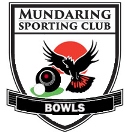 Bowls - Chairman of GreensFollowing the introduction to woven carpet synthetic greens, members are now able to play all year around with dramatic improvement on standard of play by members.The second set of woven carpet greens were installed in 2014 and volunteers have continued to be responsible for their upkeep. Our position within the environment has its challenges, with tree pollen requiring continual removal. Birds and other fauna related problems all contribute to ongoing maintenance.As woven carpet needs replacing every 8 to 10 years financing this huge commitment is undertaken by the whole Club with a predetermined monthly amount set aside for future commitments.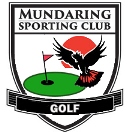 GolfThe Par 72 Mundaring sand green Golf Course opened in 1970. MSC Golf section members enjoy Saturday and mid-week competitions commencing early April and concluding towards the end of October. Mundaring Golf is a member of the Darling Range Golf Association, sending a team to and hosting teams from Pickering Brook, Serpentine and Waroona on Club open days in a keenly contested DRGA Cup. The course and sand greens are well maintained over the winter competition months by a dedicated team of volunteer members. The Mundaring Golf course is accessible to public golfers on a green fees honour system.  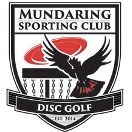 President Disc Golf SectionDisc Golf became a section of the club in 2014. The Club currently has an international standard 18 hole, 36 tee Disc Golf course built on 9 holes of the golf course. The Disc Golf course shares the fairways of the first 9 holes of the Golf course. There are two tee positions for each hole: one gold, one white. The Disc Golf Section has a clubroom under the main clubrooms. Disc Golf shares maintenance duties with the Golf section, and pays part of the costs of maintaining the Golf course. The baskets and tees are currently in good condition, with none requiring repair or replacement.The international standard course brings worldwide recognition to the Club and allows it to host large scale disc golf events such as the Aussie Open – in 2017 part of the Disc Golf World Tour.Disc Golf is still a fledgling sport in Australia and has had a history of being free to play. The pay-to-play concept is still new and has taken some time to be taken up by the Western Australian Disc Golf community. The location of the Club, in an outer suburb of the Perth metropolitan area, is also a challenge to attracting members to a new sport.4.  SWOT AnalysisA SWOT Analysis was held on March 22, 2017.  All members were invited to input on club Strengths, Weaknesses, Opportunities and Threats and are recorded in the table below.Higher priority items identified at the SWOT Analysis meetingInterpretation of SWOT itemsStrengths:We are a Club with a good volunteer base and with finances in good orderWeaknesses:  We are not sufficiently visible to the local community We don’t have the facilities to accommodate family groups at the Club.  ie mum and dad play bowls, kids have other activities/supervision available.We need to better plan Club communications:  Internal newsletters, Facebook and other online representation, advertising etc.Opportunities:Improvement of council relations can lead to project funding opportunities.  We need assigned people to foster optimal communication with the councilMembership promotion need to be targeted to the right demographicSchool involvement is a long-term strategy to promote our sporting activities.  Our experience form previous efforts is that we don’t gain members in the short term.Threats:Non-conformance with changing Government Regulations could place our liquor license at risk.  This in turn would likely end the financial viability of the Club Poor relationships with the local Shire Council or ignorance with Shire Council’s changing priorities has the potential to lead to cancellation of the lease to our collective premises.    5.  Club Vision and ValuesOur VisionOur members wish to have a small to medium sized financially successful Club with plans and policies in place designed to run our business well and sustain or increase membership.  We want to provide an enjoyable and rewarding Club experience for members.  We wish to be engaged with our local community and we want success in our sporting endeavours. We value our strong volunteer ethic. Mission StatementOur Values6.   Strategic Objectives7.   Action StrategiesNote:  BoM denotes Board of ManagementStrengthsWeaknessesGender EqualityLack of Awareness at AllFriendly AtmosphereLack of External Income to the ClubStrong Volunteer EthicMaintenance of FacilitiesMember Technical SkillsNot Family OrientedDIY cultureLack of Younger MembersBudget Focused ManagementInternal CommunicationClub LicenseExternal CommunicationClub is AutonomousClub PromotionLocationCommunity Engagement Could IncreaseGreens and FacilitiesMember ApathyWill own all AssetsLocality - lack of visibility in Mundaring CommunityClub coaching availableLack of State EventsAll Year Round GreensNon-Commercial Kitchen FacilitiesInternational Club Profile Through Disc GolfMembership Numbers Across all SectionsOpportunitiesThreatsBuild on Relationship with CouncilPoor Council RelationshipSignage, Club VisibilityLoss of AutonomyHosting State EventsForced CoachingIncreasing Sponsorship (club patrons)Limited Bar HoursSelective Promotions and Marketing (to get new members who will fit in)Schools InvolvementIncreased Bar HoursProvide meals at club - lease out kitchenMarking of premises for functions including other clubsChange of name to ClubFacilities Upgrades Plan Family Memberships, (promote family friendly atmosphere)Develop Reasons for People to Come to the ClubOrganise Activities Combining All Sections of the Club Plan for increased Younger Players in ClubIncreased Community bowls events  (handicapping of previous winners, full membership as prize)Assign mentors to New MembersRewarding of Volunteers (e.g. cert. of appreciation)Promote the Club as a Venue (theatre, music)Determine the Size We Want to BeStrengthsWeaknessesOpportunitiesThreatsStrong VolunteerLack of Awareness of club in the local communityCouncil RelationsLoss of Liquor LicenseBudgeting/FinanceNot Family OrientedTargeted Promotions Marketing the Right PeopleLoss of Lease of PremisesCommunications, Internal and ExternalSchool InvolvementSustainabilityWe will continue and improve financial, management and membership practices to ensure ongoing club viabilityCommunity InvolvementWe will encourage community involvement in all sporting sectionsWe will strive to be recognised as a valued community assetSuccessWe will strive to be a successful club as measured by strong and increasing club membership and external recognitionImprovementWe will consistently review our Club operation and make improvements where we can, consistent with our long-term strategiesLegal and Ethical ComplianceWe will meet our legal and regulatory requirements.  We will conduct our business ethically and fairlyCommunication We will improve our communication within the club and with the outside communityOne ClubWe are one Club encompassing all of our sporting sections  Enjoyment We value member ongoing enjoyment of our sporting and social activitiesProgressivenessWe strive for ongoing improvement for our ClubAtmosphereWe wish our club to always retain its country Club atmosphereAreaObjectiveClub House and SurroundsUpgrade the clubhouse progressively to a modern multifunctional facility.  Maintain and improve our sporting facilities. Maintain adequate insurance to protect the Club and membersGovernanceEnsure continued compliance with relevant government legislation and regulations.Maintain a strong Board of ManagementCommunicationImprove each way communication between the Board of Management (BoM) and Club members.  Ensure good communication with the external community. Facility Utilisation and Community EngagementMaintain or improve utilisation of the Club facilities by the community.FinancialMaintain Club profitability.  Set aside funds yearly for known future commitmentsInfrastructure and PlantMaintain and improve our assets and plan further developments according to the infrastructure plan MembershipMaintain or improve Club membership numbers in all member categories.  Long term retention of membersClubhouse and SurroundsInitiativeActionResponsibilityTimingStatusActively pursue Government Assistance opportunities for infrastructure projectsAssigned Club member to report on current status of government grant initiatives.Report to  meetings of BoMBoM appointeeJohn DonconMarchJuneSeptDecMay  2021ActiveActiveDevelop a long-term development plan BOM Subcommittee to consider and report to BOM on “helicopter view” development opportunities.BoM Sub CommitteeUpdated / reviewed annuallyActiveAnnual review of Security StatusEnsure appropriate insurance is in placeReview security equipment and upgrade as necessaryBoM executiveBoMAug, FebFebNo action RequiredGovernanceInitiativeActionResponsibilityTimingStatusDefine roles and responsibilities of board membersDevelop and maintain current role descriptions for board members and persons with key responsibilities in the Club, both MSC and SectionsBoMNovNo action requiredDefine roles and responsibilities for SectionsDevelop and maintain current role descriptions for section Presidents, Secretaries, Treasurers, Captains and TreasurersBoMMayNo action requiredStrategy ReviewsIntroduce quarterly Strategic reviewsBoMJun, SepDec, MarActiveReview Constitution and By LawsAssign BOM members to Review and Report on Constitution and By Law compliance with current standards.  Include as standard item in meeting agendas.BoM AssigneesJanJulyNo action requiredCommunicationInitiativeActionResponsibilityTimingStatusQuarterly email update to membersWrite and distribute a quarterly update to all member of main BOM activitiesBoM PresidentFeb, May, Aug, NovNo action required.  Ensure effective communication with relevant local and state government representativesAppoint a BOM member to take on this role.Duties to establish regular communication re Club planning and needs.  Quarterly report to BOM.Request John Doncon to be the liaison person for Local / State and Federal representativesBoM SecretaryJohn DonconJan, AprJuly, OctJan 2021ActiveSocial media PlanBOM to maintain a designated sub-committee to maintain Website and Facebook presence up to date.BoMJan, AprJuly,OctActiveFacility Utilisation and Community EngagementInitiativeActionResponsibilityTimingStatusCommunity Sporting Activities)All sections to schedule a minimum of 4 weeks community sporting activities each year. Section CommitteesSections to decide timingNo action required.Advertising the clubLocal paper advertising campaignImprove social media Club visibilityBoMBoMMonthlyOngoingNo action required.  ActiveIncrease social membership of ClubYearly review of membership categoriesExplore other club activities to attract social members.BoMFebruaryJuneRecent Review CompletedPursue Friday Night social activities Consider new options for social activitiesSection CommitteesSections to decide timingActiveFinancialInitiativeActionResponsibilityTimingStatusEstablish and maintain a cash reserve of 100% of fixed costs for 1 year1. Determine required amount2. Determine Cash Reserve and Report to BOMBoMTreasurerMarchMonthlyActiveActiveMaintain a yearly budget.  Sections will endeavour to operate within the constraints of their budget MSC BudgetBowls BudgetGolf BudgetDisc Golf BudgetBoMBowls CommitteeGolf CommitteeDisc Golf CommitteeFebFebFebFebNo action requiredEstablish a Grants CoordinatorBOM to appoint a Grants Coordinator. BOMQ3 2017ActiveInvestigate new forms of incomeBowlsGolfDisc GolfBowls CommitteeGolf CommitteeDisc Golf CommitteeJuneJuneJuneActiveActiveActivePromote Disc Golf Course as a venuePromote use of the course to other clubs for Disc Golf competitionsDisc Golf CommitteeOngoingNo action required.  Establish a Disc Golf sinking fund Sinking Fund to provide funds for further course development and maintenance of existing disc golf facilities BoMMarchActiveInfrastructure and PlantInitiativeActionResponsibilityTimingStatusDevelop and maintain a prioritised infrastructure plan.  Improvements to be staged so as to maintain club finances.  Improvements return on investment to be a prime concern.1. Develop wish list2. Review costs versus benefits3.  Prioritise List4. List developed Improvement Sub CommitteeBoMMarchMay 2021Active and High PriorityActiveInvestigate Funding of infrastructure upgrades1. Recruit Suitable Members to apply for grants2. Submit Grants, Resubmit if unsuccessful3.  Develop/Review capital expenditure plan for priority upgrades BoMGrants coordinatorTreasurerJuneOngoingMar, Jun,Sept, DecActiveBowling GreensMaintain sinking fund for eventual greens replacementMaintain Synthetic Surfaces in best possible conditionReplace existing lighting with competition standard lighting to both greensBoMBowls Greens CommitteeBoMOngoingOngoingJan 2021No action requiredActive High PriorityTractors and mowers for course maintenanceMaintain sinking fund for eventual replacement or repairBoMOngoingNo action requiredDisc Golf CourseMaintain course at international standardDisc Golf Head of CourseOngoingNo action requiredGolf CourseMaintain and improve course.Comply with regulations and restrictionsGolf Course CoordinatorOngoingNo action requiredMembershipInitiativeActionResponsibilityTimingStatusIncrease community sporting activities. Have a Go Days offered to the public annually as a minimum.  BOM review semi-annuallyIntroduce easily managed casual social sporting formats for the public.All Sections, BOMAll SectionsOngoingOngoingNo action required.  Increase club visibility to the local communityContinue targeted marketing of MSC activities in Media.BOM Review AnnuallyMaintain or increase social media engagementBoMBoMJuneActiveEncourage social membership of the club.Offer social memberships at all community sporting activitiesAll SectionsOngoingNo action requiredDisc Golf Community initiativePromote the sport to schools and community groupsDisc Golf CommitteeOctNo action required